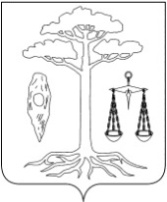 СОВЕТТЕЙКОВСКОГО МУНИЦИПАЛЬНОГО РАЙОНАшестого созыва Р Е Ш Е Н И Еот 26.04.2017 г. № 181-р г. ТейковоО  внесении   изменений   и   дополнений в   решение Совета Тейковского муниципального района от 16.12.2016 г.  № 155-р «О бюджете Тейковского муниципального районана  2017  год  и  плановый период 2018 – 2019 годов»           В соответствии с Бюджетным кодексом РФ, Федеральным Законом от  06.10.2003 г. № 131-ФЗ «Об общих принципах организации местного самоуправления в Российской Федерации», Уставом Тейковского муниципального районаСовет Тейковского муниципального района РЕШИЛ:Внести в решение Совета Тейковского муниципального района от  16.12.2016 г. № 155-р «О бюджете Тейковского муниципального района на 2017 год и плановый период 2018 – 2019 годов»  следующие изменения и дополнения:1. В  пункте 1 решения: - в абзаце третьем цифры «175976,0» заменить цифрами «181794,4»; - в  абзаце четвертом цифры «178028,8» заменить цифрами «183971,8»;          - в  абзаце пятом цифры «2052,8» заменить цифрами «2177,4»;2. В пункте 4 решения:- в абзаце третьем цифры «127665,3» заменить цифрами «133483,7».3. В пункте 13 решения:- в абзаце втором цифры «5424,6» заменить цифрами «8424,6».4. Приложение 2 к решению изложить в новой редакции согласно     приложению 1.        5. Приложение 5 к решению  изложить в новой редакции согласно приложению 2.6. Приложение 7 к решению изложить в новой редакции согласно     приложению 3.         7. Приложение 9 к решению  изложить в новой редакции согласно приложению 4.         8. Приложение 11 к решению  изложить в новой редакции согласно приложению 5.Глава Тейковскогомуниципального района				                          С.А. Семенова 